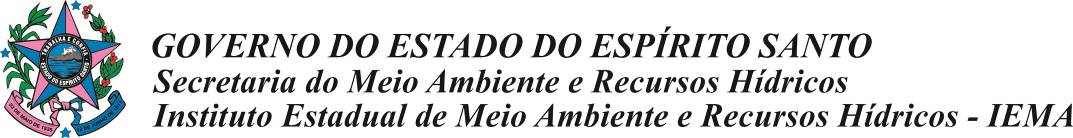        DECLARAÇÃO DE COMPROMISSO E CONHECIMENTO DE RISCOMe comprometo a prestar um serviço de excelência aos visitantes do Parque Estadual de Itaúnas, adotando todos os meios e ferramentas de segurança, cumprindo e fazendo cumprir as regras estabelecidas para a atividade e as normas contidas em seu Plano de Manejo, e DECLARO ESTAR CIENTE QUE:Há riscos inerentes à atividade de condução de visitantes em áreas naturais e, portanto, responsabilizo-me pela segurança dos visitantes conduzidos, isentando o Parque Estadual de Itaúnas de qualquer responsabilidade em caso de acidente._________________________________       ____________________________________                        Local e Data                                                                 Assinatura